Board/Authority Prerequisite(s):Special Training, Facilities or Equipment Required:Course Synopsis:Goals and Rationale:Aboriginal Worldviews and Perspectives:Course Name: 	Grade:BIG IDEASLearning StandardsRecommended Instructional Components:Recommended Assessment Components: Ensure alignment with the Principles of Quality AssessmentLearning Resources:Additional Information: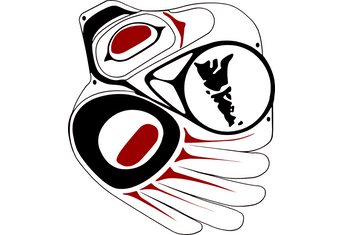 Board/Authority Authorized Course Framework TemplateSchool District/Independent School Authority Name:School District/Independent School Authority Number (e.g. SD43, Authority #432):Developed by:Date Developed:School Name:Principal’s Name:Superintendent Approval Date (for School Districts only):Superintendent Signature (for School Districts only):Board/Authority Approval Date:Board/Authority Chair Signature:Course Name:Grade Level of Course:Number of Course Credits:Number of Hours of Instruction:Curricular CompetenciesContentStudents are expected to do the following:Students are expected to know the following:Big Ideas – Elaborations	 Curricular Competencies – Elaborations	Content – Elaborations	